Stephanie Fernandez6821 SW 7 St, Miami, FL 33144Cell: (305) 216-7206Sfern156@yahoo.comProfessional SummaryExceptionally skilled journalist who possesses determination to find the story and deliver it to the public. Flexible and willing to work long hours when needed. Interested in a position as reporter. Has authored award-winning exposes and believes in protecting the confidentiality of anonymous sources even in the face of tremendous pressure.Core QualificationsStrong journalistic integrityBilingualEditing content with Premiere Pro and EdiusWritten and verbal communication skills                                   Flexibility with hoursDetermined and dedicatedFilming and videographyExcellent organization skillsExcellent with social mediaStand ups and live shotsAble to conduct research MultitaskingStory-telling and interviewing skillsProficient with all word processing programs and platformsAble to meet fast deadlines with easeCollaborates well with editorial staffHas an engaging and outgoing personality with great interpersonal skillsSelf-motivated and able to meet deadlines in a fast-pased environment. Strong broadcast and AP Style writing skills.Work Experience & InternshipsWBBJ 7 Eyewitness News Weekend News Anchor/Multimedia JournalistJackson, TennesseeOctober 15, 2018 - PresentWork with management to enterprise and develop stories on a daily basisDeliver live reports from inside the studio and for Facebook LiveShoots video, edits news events and news reports as an MMJPitch stories to news managers and news producers relevant to the local communityArrange interviews with people who can provide information about storiesEdit video using Final Cut Pro and similar programsPerform live shots, sometimes solo and sometimes with the assistance of a photographer, depending on the complexity of the situationProduce the 5:30, 6:00 and 10:00 o’clock newscastAnchor weekend newscastsChyron Operator WSVN Channel 7 Miami, Florida Ensure that all pre-production, post-production, design and on-air elements are ready for air. Work with the art department to ensure the proper graphics are created and filed for shows using iNews. In charge of airing all live graphics necessary during shows using Vizrt in the control room. Collaborate with producers and directors to ensure all proper graphics and visual effects are being aired live. Create special full screen graphics and lower thirds using After Effects.JournalistThe Reporter September 2013 – December 2014https://www.mdcthereporter.com/author/stephanie-fernandez/Reported on a wide variety of news topics.Conducted interviews with people and officials.Conducted research.Wrote award-winning exposes.JournalistThe Beacon October 2016 –January 2017http://panthernow.com/2017/01/30/bsu-to-host-speaker-series-with-issa-raeReported on a variety of news topics. Conducted interviews with people and officials.Conducted research.Intern WSVN Channel 7January 2017 – April 2017As an intern at the Fox affiliate in Miami, WSVN, learning was a priority. Responsibilities as the station's intern included calling out on stories, going out with reporters to shadow, and helping shoot footage for the newscasts.FIU NewsJanuary 2015- July 2017Multimedia JournalistShoots video, edits news events and news reports as an MMJPitch stories to news managers and news producers relevant to the local college communityReceives assignments and evaluates leads and tips to develop story ideasArranges interviews with people and officials who can provide information about storiesEditing video using Premiere Pro and similar programs.Producing newscastsEducationBachelor’s Degree – Broadcast JournalismJuly 2017Florida International UniversityAssociate’s Degree-Journalism/Mass CommunicationDecember 2014Miami-Dade CollegeReferencesJessica Holly Reporter for WSVNwillrodtholly@hotmail.comManolo BarcoMedia Adviser at Miami- Dade College The Reporter(305) 237-1255Tammy PhillipsDirector of Talent Acquisitiontphillips@nexstar.tvRex DarlingLive Truck Operator at WSVNKirk Wade Chief Photographer at WSVNFind Me Online stephaniefernandeznews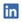    stephaniefdez_wbbjnews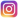     WBBJ7Stephanief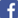 WBBJ7Stephanief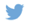  Stephanie Fernandez TV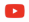 